THE UNIVERSITY OF PUGET SOUND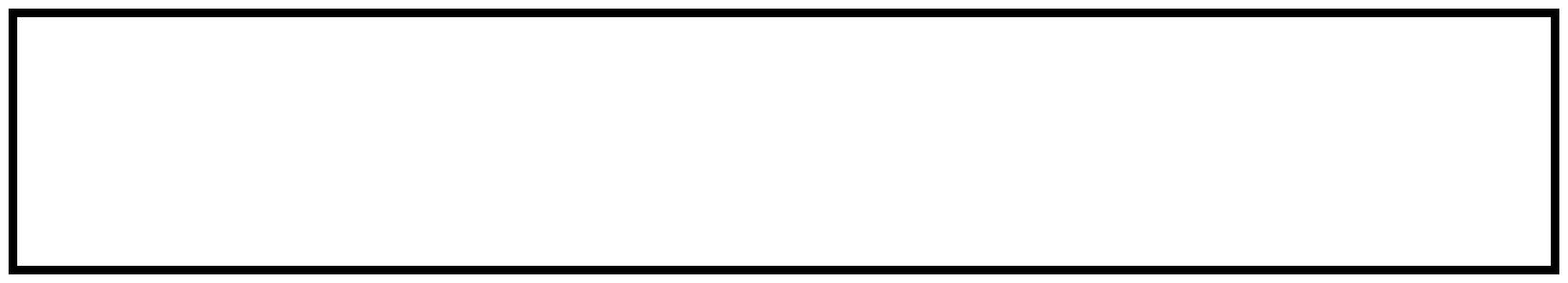 2014-2015 CURRICULUM GUIDEBUSINESS: INTERNATIONAL EMPHASISDEGREE: BACONTACT PERSON: ALVA BUTCHERNOTES: BUS 205, ECON 170, and MATH 160 or 260 are prerequisites for BUS 315.  Recommend BUS 315 the semester following BUS 205. Permission of advisor required. Courses used to satisfy the International Business elective may not also be used to satisfy the Senior Research Seminar or university core requirements. Students must complete the foundational courses and have senior standing before taking the senior research seminar. Check course descriptions, as well as semester by semester course offerings, for 400-level BUS classes to determine if they fulfill the Senior Research Seminar requirement. Courses approved: BUS 416, 432, 478, 482, 485. Of the three units of upper division coursework required outside the first major, the Connections course will count for one unless it is used to meet a major requirement. THE UNIVERSITY OF PUGET SOUND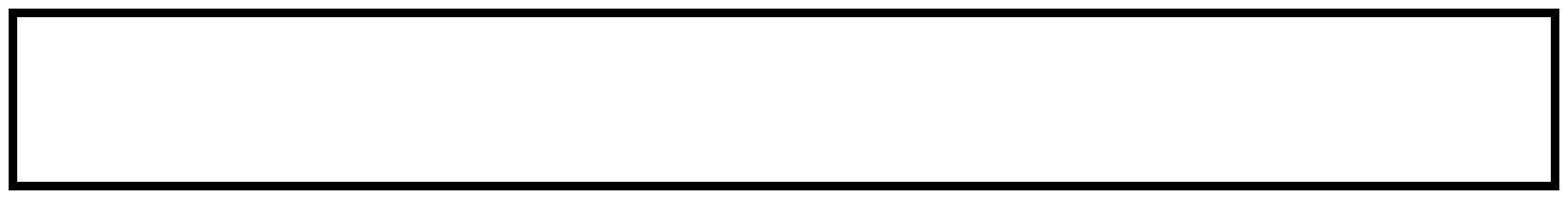 COURSE CHECKLISTBUSINESS: INTERNATIONAL EMPHASISCORE CURRICULUMMAJOR REQUIREMENTSA suggested four-year program:A suggested four-year program:A suggested four-year program:Fall Semester ClassesSpring Semester ClassesFreshmanUnitsUnitsSSI11SSI21ECON 170 (SL core)11MATH 160 or 260 (MA core)11Approaches core1Approaches core1FL (if needed) or elective 1FL (if needed) or elective1SophomoreUnitsUnitsBUS 2051, 305, 310, or 3401BUS 2051, 305, 310, or 3401BUS 2051, 305, 310, or 3401BUS 2051, 305, 310, or 3401Foreign Language (201)1Foreign Language (202)1Approaches core1Approaches core1JuniorUnitsUnitsBUS 3152 or elective1BUS 3152 or elective1Elective1International Business elective31Approaches core1Elective1Elective1Elective1International experience required: may or may not be credit-bearingInternational experience required: may or may not be credit-bearingInternational experience required: may or may not be credit-bearingSeniorUnitsUnitsSenior Research Seminar4 or elective1Senior Research Seminar4 or elective1International Business elective3 or elective1International Business elective3 or elective1CN core5 or elective1CN core5 or elective1BUS 3701Elective1UNIVERSITY CORECRSTERMGRADESSI1SSI2ARHMMA (MATH 160 or 260)NSSL (ECON 170)CNKEYKEYKEYKEYKEYSSI1= Seminar in Scholarly Inquiry1MA= Mathematical ApproachesMA= Mathematical ApproachesMA= Mathematical ApproachesMA= Mathematical ApproachesSSI2= Seminar in Scholarly Inquiry2NS= Natural Scientific ApproachesNS= Natural Scientific ApproachesNS= Natural Scientific ApproachesNS= Natural Scientific ApproachesAR= Artistic ApproachesSL= Social Scientific ApproachesSL= Social Scientific ApproachesSL= Social Scientific ApproachesSL= Social Scientific ApproachesHM= Humanistic ApproachesCN= ConnectionsCN= ConnectionsCN= ConnectionsCN= ConnectionsFL= Foreign LanguageFL= Foreign LanguageFL= Foreign LanguageFL= Foreign LanguageCOURSE UNITSTERMGRADEMATH 160 or 260*ECON 170*BUS 205BUS 305, 310BUS 315BUS 340BUS 370******International Business electives 300+:**1.2.Senior Research Seminar***Foreign Language****International Experience*****THIS FORM ISTHIS FORM ISTHIS FORM ISTHIS FORM ISNOT ANOFFICIAL GRADUATION ANALYSISOFFICIAL GRADUATION ANALYSISOFFICIAL GRADUATION ANALYSISOFFICIAL GRADUATION ANALYSIS